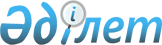 Қазақстан Республикасы Үкіметінің резервінен қаражат бөлу туралыҚазақстан Республикасы Үкіметінің 2014 жылғы 3 қарашадағы № 1163 қаулысы

      «2014 - 2016 жылдарға арналған республикалық бюджет туралы» 2013 жылғы 3 желтоқсандағы Қазақстан Республикасының Заңына және «Бюджеттің атқарылуы және оған кассалық қызмет көрсету ережесін бекіту туралы» Қазақстан Республикасы Үкіметінің 2009 жылғы 26 ақпандағы № 220 қаулысына сәйкес Қазақстан Республикасының Үкіметі ҚАУЛЫ ЕТЕДІ:

      1. 

Қазақстан Республикасы Энергетика министрлігіне Қызылорда қаласындағы «Қызылордажылуэлектрорталығы» МКК-ға арналған жылу энергиясына тарифті өсірмеу үшін ағымдағы нысаналы трансферттер түрінде Қызылорда облысының әкімдігіне аудару үшін 2014 жылға арналған республикалық бюджетте көзделген Қазақстан Республикасы Үкіметінің шұғыл шығындарға арналған резервінен 378383400 (үш жүз жетпіс сегіз миллион үш жүз сексен үш мың төрт жүз) теңге сомасында қаражат бөлінсін.

      2. 

Қазақстан Республикасының Қаржы министрлігі бөлінген қаражаттың мақсатты пайдаланылуын бақылауды қамтамасыз етсін.

      3. Қ

ызылорда облысының әкімі 2014 жылғы 1 желтоқсанға дейінгі мерзімде Қазақстан Республикасы Энергетика министрлігіне бөлінген қаражаттың мақсатты пайдаланылуы жөнінде есеп берсін.

      4. 

Осы қаулы қол қойылған күнінен бастап қолданысқа енгізіледі.

 

 
					© 2012. Қазақстан Республикасы Әділет министрлігінің «Қазақстан Республикасының Заңнама және құқықтық ақпарат институты» ШЖҚ РМК
				      Қазақстан Республикасының

      Премьер-МинистріК. Мәсімов